Seminar on the Hague System for the International Registration of Industrial Designs:  Practical Approach and How to Use itGeneva, November 19, 2015PROVISIONAL PROGRAMprepared by the Secretariat8.00 – 8.50 	Registration8.50 – 9.00 	OPENING	Welcome address by:Mr. Yves Closet, Head, Information and Promotion Section, The Hague Registry, Brands and Designs Sector, World Intellectual Property Organization (WIPO), Geneva9.00 – 9.45		The New E-Filing Interface for the International Registration	of Industrial Designs Under the Hague Agreement How to Use the New E-Filing Environment:  Create a User Account;  File an Application;  and Manage Your Applications Through the E-Filing Portfolio ManagerHow to File an International Application Through the New E-Filing InterfacePractical Exercises Speaker:	Mr. Jean-François Ouellette, Associate Business Analyst, Operations Service, The Hague Registry, Brands and Designs Sector, WIPO 9.45 – 10.00	Coffee Break10.00 – 10.45	International Application and Examination
Examination of an Application by the International Bureau of WIPO IrregularitiesExamination and Requirements Concerning ReproductionsSpeaker:	Ms. Kateryna Gurinenko, Examiner, Operations Service, The Hague Registry, Brands and Designs Sector, WIPO10.45 – 11.00	Questions11.00 – 11.30	International RegistrationEffects of an International RegistrationPossibility of Refusal Speaker:	Mr. Hiroshi Okutomi, Senior Legal Officer, Legal Section, The Hague Registry, Brands and Designs Sector, WIPO 11.30 – 12.00	Managing an International RegistrationChange in Ownership and Other ChangesRenewalSpeaker:	Ms. Yin Wu, Examiner, Operations Service, The Hague Registry, Brands and Designs Sector, WIPO12.00 – 12.15	Questions12.15 – 13.30 	Lunch13.30 – 14.45	Practical Guidance to Users Designating Japan, the Republic of	Korea and the United States of AmericaSpeakers:	Mr. Hiroshi Okutomi, WIPO 	Mr. Ho Beom Jeon, Examiner, Operations Service, The Hague Registry, Brands and Designs Sector, WIPO	Ms. Sachiko Chiba, Examiner, Operations Service, The Hague Registry, Brands and Designs Sector, WIPO 14.45 – 15.00	Questions15.00 – 15.15	Coffee Break15.15 – 16.00		Viewpoint of a Private Practitioner Regarding a Possible 
Filing Strategy Speaker:	Mr. Bernard Volken, Attorney-at-Law, Fuhrer Marbach and Partner, Bern16.00 – 16.30	Discussions and Closing[End of document]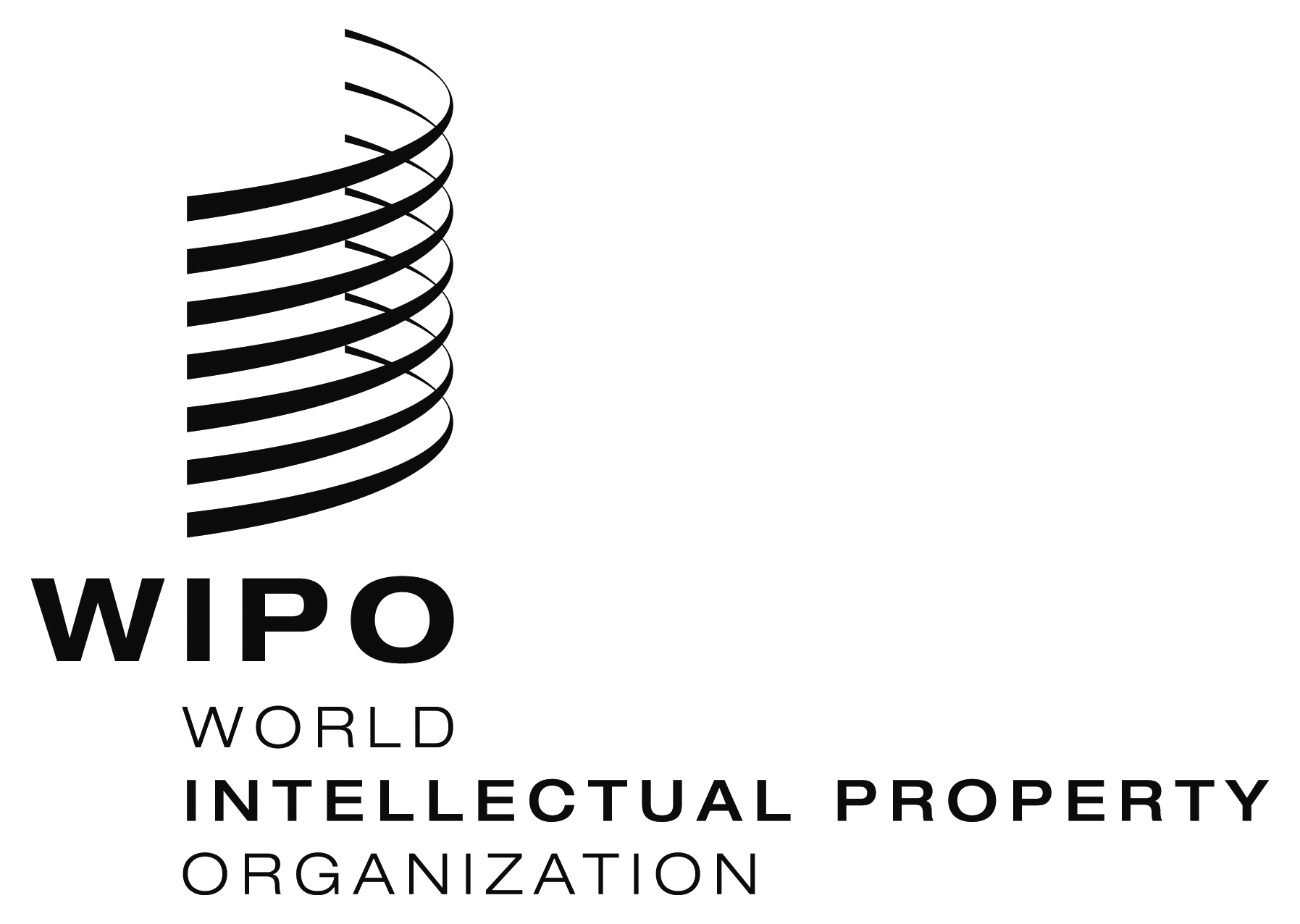 Ewipo/hs2/15/inf/2 proV.3wipo/hs2/15/inf/2 proV.3wipo/hs2/15/inf/2 proV.3ORIGINAL:  ENGLISHORIGINAL:  ENGLISHORIGINAL:  ENGLISHDATE:  november 4, 2015DATE:  november 4, 2015DATE:  november 4, 2015